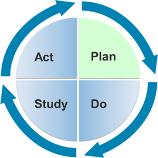 Learning Guide 1.2 Interaction: Ask the ExpertObjectivesDescribe the research that supports interactional practices.Identify key characteristics of recommended practices to support interaction.DescriptionIn this lesson, learners will understand why interactional practices are important in their work with children by considering:What are interaction and interactional practices? What available research supports the practices? What are the implications for how we work with young children, particularly children with disabilities?Materials/ResourcesHandout 1.1 Interaction ‒ Ask the ExpertFacilitator InstructionsHave learners review Handout 1.1.Have learners complete the questions on the activity handout using the above handout as reference.Provide FeedbackSuggested AssessmentPerformance Indicator: Learners will be able to identify the key learning principles of early interactions: sensitivity, responsiveness, and contingency.Implications for how we work with young children:The child may communicate in unfamiliar or unexpected ways that make it harder for the adult to understand and respond contingently to the child's focus of attention, intentions, and emotions.The three key principles of sensitivity, responsiveness, and contingency become a universal way of thinking that makes us continually aware of our own and others' interactions with children and gives us a way of interpreting what we are observing.The particular interaction abilities of the child may influence the child's opportunities for interaction as well as the quality of the interpersonal exchanges that the child experiences.Observing to figure out each child's ways of showing interest and initiating interaction is critical to responding contingently.Distance Learning TipsLearners can respond online or using the PDF Form; which can be printed, emailed, or submitted online.Learners can complete the activity individually, in pairs, or in small groups.Learning Guide 1.1 HandoutName(s): Date: Directions: 
Refer to the following handout to help answer these questions: Handout 1.1 Interaction: Ask the ExpertDescribe the research that supports responsive interactional practices.What are the implications for how we work with young children, particularly children with disabilities?Related Content: Module 1, Lesson 1 Ask the ExpertInstructional Method: DiscoveryLevel: IntermediateEstimated Time Needed: 5 min. instructor preparation, 20 min. learner activity